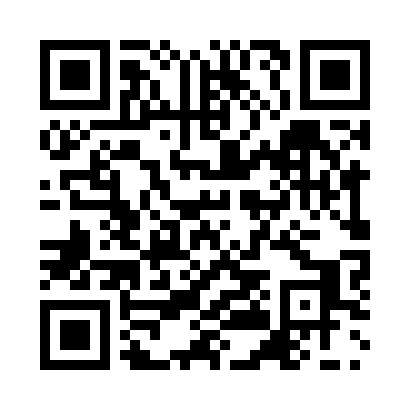 Prayer times for In Poiana, RomaniaMon 1 Apr 2024 - Tue 30 Apr 2024High Latitude Method: Angle Based RulePrayer Calculation Method: Muslim World LeagueAsar Calculation Method: HanafiPrayer times provided by https://www.salahtimes.comDateDayFajrSunriseDhuhrAsrMaghribIsha1Mon5:126:541:185:477:439:192Tue5:096:521:185:487:449:213Wed5:076:511:185:497:459:234Thu5:056:491:175:507:479:245Fri5:036:471:175:517:489:266Sat5:006:451:175:527:499:287Sun4:586:431:165:537:519:298Mon4:566:411:165:537:529:319Tue4:546:391:165:547:539:3310Wed4:516:381:165:557:549:3411Thu4:496:361:155:567:569:3612Fri4:476:341:155:577:579:3813Sat4:456:321:155:587:589:3914Sun4:426:301:155:598:009:4115Mon4:406:291:145:598:019:4316Tue4:386:271:146:008:029:4517Wed4:356:251:146:018:039:4618Thu4:336:231:146:028:059:4819Fri4:316:221:146:038:069:5020Sat4:296:201:136:048:079:5221Sun4:266:181:136:048:099:5422Mon4:246:171:136:058:109:5623Tue4:226:151:136:068:119:5724Wed4:196:131:136:078:129:5925Thu4:176:121:126:088:1410:0126Fri4:156:101:126:088:1510:0327Sat4:136:091:126:098:1610:0528Sun4:106:071:126:108:1810:0729Mon4:086:051:126:118:1910:0930Tue4:066:041:126:118:2010:11